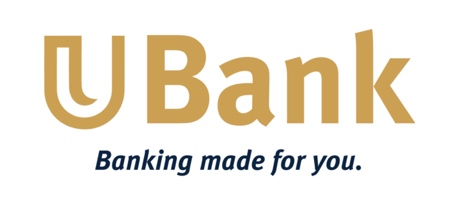 Construction & Development LoansDOCUMENT CHECKLISTCompany DocumentsCertificate of Formation or Articles of IncorporationIRS Assignment of EIN (SSN is acceptable if Single Member LLC)Company Agreement or Bylaws (Not required if single member)Driver's License for All Members or ManagersSSN, Phone Number, and Email for All Members or Managers.Driver's License For All Guarantors3 Years of Personal Tax Returns (including K-1’s)3 Years of Business Tax ReturnsPurchase Contract (If Purchase)Balance Sheet & Income Statement For Business (Year to Date)Debt ScheduleRent Rolls and/or Leases (If Applicable)Survey (If Applicable)Construction CostConstruction Plan Contractor AgreementProjections 